I’m All In. That is the declaration we hope each West Side Christian will make in 2017. However, before you can make that commitment, you need to know what it is we are asking you to be all in for. The first component of being all in is committing to worship an hour each week, and the second is similar, committing to study and hour each week. Today, we will examine what these two components look like. Sermon Notes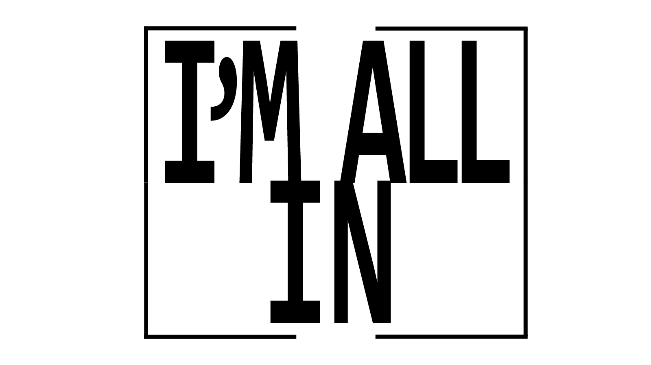 I’m All InI Will Worship and Study One HourActs 20:7-12 (Psalm 95:1-2)(Page 744 in the Pew Bible)____________ together was an essential ____________ of the early churchI ________ to _______ about how I will _________ _________ hour each week____________ together was an essential ____________ of the early churchI ________ to _______ about how I will _________ _________ hour each week